FORMATO PARA GESTIÓN DE PERMISOS AUDIOVISUALESDiligencie este formulario como solicitud de autorización para desarrollar grabaciones en espacios públicos o de uso público en la ciudad de Medellín. En el contexto de la declaratoria de emergencia no podemos confirmar un tiempo límite en la duración de los trámites, por lo que solicitamos que se adelanten con la mayor anticipación posible para coordinar los conceptos, permisos o autorizaciones. Al solicitar el trámite, la casa productora se compromete a que su proyecto no generará aglomeración de personas. Para casos especiales habrá acompañamiento y verificación en locaciones por parte de la Subsecretaría de Espacio Público y la Comisión Fílmica de Medellín - FilMedellín, estrategia adscrita a la Secretaría de Desarrollo Económico. Toda la información solicitada es de carácter confidencial y solo está destinada a la gestión de los trámites para grabaciones audiovisuales y a la caracterización socioeconómica del sector.DATOS DE LA EMPRESA O PERSONA NATURAL SOLICITANTEDATOS DEL RESPONSABLE DE LA PRODUCCIÓNDATOS DE LA PRODUCCIÓNTipo de proyecto:         Largometraje de Ficción              Largometraje Documental         Cortometraje de Ficción         Cortometraje Documental           Comercial               Serie              Programa de Televisión             Video Musical              Video Institucional             Otro / Especifique cuál:SINOPSIS DEL PROYECTO (Breve descripción temática y/o narrativa)Enumere las locaciones que requiere para el rodaje (Anexe los cuadros según cuántas locaciones requiera).PLANO ACOTADO DE LA LOCACIÓNAnexar plano, esquema o gráfico del espacio solicitado con la ubicación de los elementos que requiere utilizar: set de grabación, base de producción, zona de desinfección, servicios sanitarios portátiles, planta eléctrica, vehículos, entre otros. 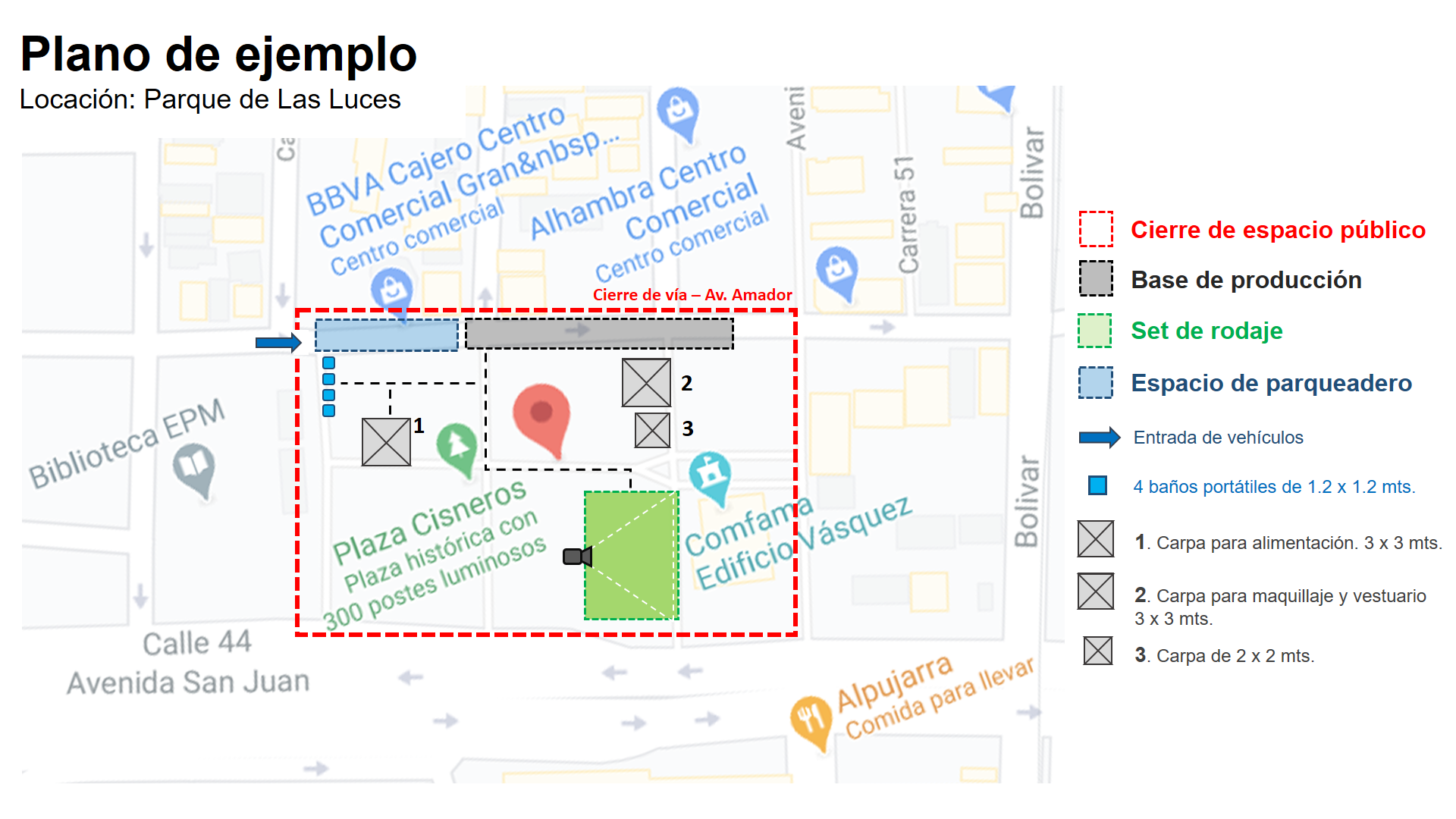 Copie y pegue el cuadro y diligencie la información por cada espacio público o de uso público que requiera utilizar. Cada locación debe incluir su PLANO ACOTADO correspondiente inmediatamente después del cuadro. FORMATO VENTANILLA ÚNICA DE PERMISOS - FILMEDELLÍNCARACTERÍSTICAS DE LA PRODUCCIÓN:Los datos solicitados a continuación serán confidenciales y únicamente utilizados para evaluar el impacto económico que tiene la industria audiovisual en la ciudad.Este servicio de la Comisión Fílmica de Medellín - FilMedellín es gratuito. El uso de algunos espacios públicos, así como algunos servicios específicos de logística o movilidad, implican cobro. Se hará intermediación para los procesos de negociación y pago con las entidades responsables. Favor diligenciar el formato completo y enviar a: lina.penagos@medellindigital.gov.coAnexar copia de la cédula de la persona natural o representante legal de la empresa. Es un requisito indispensable. Firma del solicitanteNombreC.C.Nombre o razón social:NIT o Cédula:                                      DirecciónComunaSitio web (empresa):Nombre:Cargo:Celular:     Correo:Título del proyecto:Producción Nacional o Internacional: ESPACIO PÚBLICO SOLICITADO # 1Nombre del espacio:Dirección exacta:Fecha de rodaje:Horarios de grabación:Breve descripción de las escenas:Número de personas que participan:Describa si requiere montaje, indicando hora y fecha de montaje y desmontaje:Si requiere utilizar mobiliario público (bancas, sillas, canecas, etcétera) indique cuáles y en qué cantidad.Indique si requiere instalar servicios sanitarios portátiles en los espacios de aprovechamientoIndique si requiere conexión eléctrica o instalar planta.Si requiere parqueo de vehículos, indique el tipo (automóvil, camioneta, camión) y la placa. Explique el plan de manejo de residuos y desinfección del espacio. Número de personasNúmero de personas vinculadasNúmero de colaboradores informalesDerrama económica generada